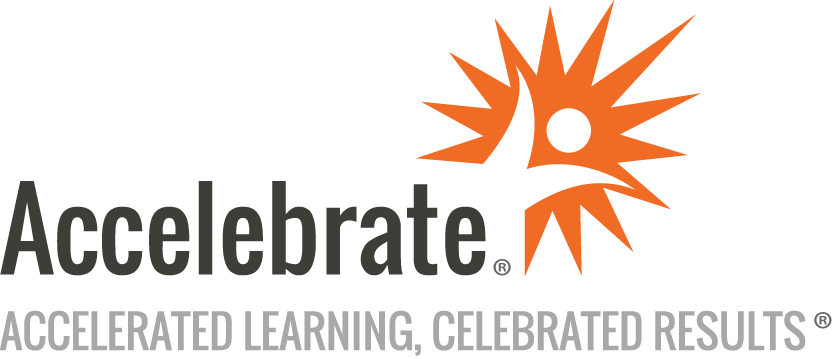 Red Hat Enterprise Linux 8 System Administration III: Linux Automation with AnsibleCourse Number: LNX-134
Duration: 5 daysOverviewThis Red Hat Enterprise Linux 8 (RHEL 8) System Administration III training course presents the system management and configuration tool Ansible, including methods, techniques, capabilities, and implementation. Participants learn how to configure an Ansible control machine and understand the impact on the Linux system. Attendees learn how to write and apply playbook definitions, a key part of Ansible, allowing the synchronization of Linux, Unix, and Windows systems. This course is comparable to Red Hat course 129.Note: This class can be customized to be 3, 4, or 5 days depending on what areas are needed for your team.PrerequisitesIt is assumed that participants are working systems administrators/developers/testers with some very basic scripting knowledge (bash, ksh, Perl or Python) and have an understanding of fundamental system utilities/commands on Linux and Windows systems.MaterialsAll Red Hat Linux training attendees receive comprehensive courseware.Software Needed on Each Student PCAttendees will not need to install any software on their computer for this class. The class will be conducted in a remote environment that Accelebrate will provide; students will only need a local computer with a web browser and a stable Internet connection. Any recent version of Microsoft Edge, Mozilla Firefox, or Google Chrome will be fine.ObjectivesConfigure Ansible control-node and managed-node(s)Create and run playbooksUse standard Ansible modulesCreate and modify hosts (inventory) definitionsCreate, install, and access with the Ansible GalaxyDesign a 'best practice' strategy for using Ansible capabilitiesLeverage the usage and capabilities of the Ansible Tower/AWXOutlineIntroduction Software development (cycle) considerationsStrengths and weaknesses of AnsibleAnsible terminologyAnsible required environment setupInitial Setup and Configuration Ansible Core installation methods: rpm, pip, and TowerAnsible component locationsAnsible documentationAnsible configuration fileInventory (hosts) file contents (Linux and Windows nodes)(gathering) system facts (methods)Using system factsAnsible Playbooks Layout of playbook sections: directives, variable definitions, tasks, handlers, module modifiersVariable creation and usageUsing modules in playbooksControls : loops, conditionals, tags, notifications, plugins, filters, and lookupsRunning as rootAnsible Modules Layout of an Ansible moduleLinux modules: file, yum, systemd, cron, user, shell, filesystemUsing the Windows specific (win_) modulesCommon Linux and Windows modulesRoles in Ansible Overview of a roleCreating a role (structure)Using (a) role(s)Packaging up a roleAnsible Galaxy - capabilities and usage with rolesGit repo (role) repository (creation)Local access of a Git repo role repositoryRemote access of a Git repo role repositoryManaged Nodes Requirements for a Linux managed nodeInventory and access control information on the control nodeSetup of a Linux managed nodeRequirements for a Windows managed nodeSetup of a Windows managed nodeAnsible AWX / Tower Comparison of Ansible Tower and Ansible AWXInstallation of Ansible AWXUsing the Ansible AWX (dashboard)Define Ansible AWX user accountsCreate inventories of systems (with credentials)Create projects and job templatesJob scheduling (launch forms), status, and trackingWatching and chaining (multi-) playbooks (workflows)Controlling and viewing logs and audit trailsNotificationsUpdating the Ansible Tower(An introduction to) Ansible Tower clustersUsing the Ansible Tower APIConclusion